The information contained below is accurate as at the date of publishing but may change without notice. It is strongly recommended to call providers to confirm available services.For more detailed information including the full Cardinia Service COVID-19 Relief Directory please visit https://www.cardinia.vic.gov.au/coronavirus FOOD RELIEFDISABILITY SUPPORT SERVICE  GOVERNMENT ASSISTANCE     HOUSING SERVICES		     FINANCIAL SERVICES PSYCHOSOCIAL SUPPORT SERVICES NEIGHBOURHOOD HOUSES CRISIS SUPPORT FAMILY VIOLENCE SUPPORT SERVICES Would you like assistance with accessing services?If you require assistance in accessing COVID-19 pandemic social, emotional or practical support information, please contact Cardinia Shire Council’s Emergency Management Team. Council can assist you in understanding what support is available and can link you in with services to help meet your needs. Ph: 1300 787 624 If you are a community group or relief service provider and would like to be included on this flyer, please Cardinia Shire Council emergency@cardinia.vic.gov.au                  Phone:	1300 787 624  Email: mail@cardinia.vic.gov.au   Web: cardinia.vic.gov.au    20 Siding Avenue, Officer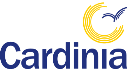 ADRA – Adventist Development & Relief Agency – Pakenham Provision of take away meals and essential care packages with home delivery available. Ph: 1800 242 372 adra.info@adra.org.au Australian Red Cross 
Provision of care packages (primarily food) to people in the community who are mandatory isolating via Coronavirus hotline registration. Ph: 1800 675 398Bunyip & District Community House
Provision of FREE food and material aid to those in need. 
Mondays and Wednesdays between 9am-12pm. 
Beswick Street, Garfield
Ph: 0481 895 509
manager@bdch.com.auCockatoo Community HouseFree food pantry. Non-perishable food.23 Bailey Road, Cockatoo 
Ph:  03) 5968 9031Emerald Community HouseFree food through foodbank available 24/7. 358 Belgrave-Gembrook Road, Emerald 3782 Ph: 03) 5968 3881 emhouse@iinet.net.auEmpower Australia (Planet Shakers Church)Emergency food and toiletry relief. Sundays between 8.30am and 10.30am. RCS products12 Bormar Drive, Pakenham. Ph: 03) 9896 7999The Bless Collective (Follow Church)Provision of Care Packs (non-perishable food & toiletries) available for people experiencing financial crisis. Please call or emailinfo@bless.org.auPh: 03) 59432137 or 0411543817
www.bless.org.au Food BankPreparing meals for distribution by the Australian Red Cross.Requests for food can be made through Victoria’s dedicated Coronavirus HotlinePh: 1800 675 398Gurudwara Baba Budha Sahib Ji Providing freshly cooked vegetarian meals for those in need. Food delivered between 6-8pm daily. Order before 12pm each day. Ph: 0433 483 335Gurudwara Siri Guru Nanak Darbar Providing food relief to people in the community. Delivering twice a week. 33 Officer Road, Officer Ph: 0421 061 177 info@sgnd.com.auMeals on Wheels Providing meal delivery service to people aged over 65+. For Aboriginal and Torres Strait Islander People this service is available for those over 50+. Ph: 03) 8573 4960Pakenham Community Pantry 
Free food pantry - non-perishable food.
6B Henry Street, Pakenham
Ph: 03) 5941 2389Salvation Army Essential services still running and care packages are being provided in partnership with ADRA. 
51 Bald Hill Rd, Pakenham.Ph: 03) 5941 4906St Luke’s Cockatoo In association with Food Bank Vic are running a food bank service each week. 
1 McBride St, CockatooPh: 0422 737 818Turning Point Church – Koo Wee Rup Care packages and food relief. 
335 Rossiter Rd, Koo Wee RupPh: 03) 5997 2217Disability Gatewayhttps://www.health.gov.au/contacts/disability-gateway People with disability and their families, carers and support workers can contact the Disability Gateway to get free, fact-checked information about COVID-19. Ph: 1800 643 787    www.disabilitygateway.gov.au/Services AustraliaCOVID-19 Disaster PaymentA support payment for workers adversely affected by a state public health order.https://www.servicesaustralia.gov.au/individuals/services/centrelink/covid-19-disaster-payment-victoriaWayssDandenong branch is open for the following services: family violence support, homelessness support, youth support, tenancies support. Ph: 03) 97916111www.wayss.org.au Good Money Program Household relief loans without interest for those who are struggling due to COVID-19. Financial Counselling also available. Ph: 1300 770 550www.goodmoney.com.au/Good ShepherdCOVID hardship support hotline (financial support) and loans without interest.  
Ph: 1300 121 130 www.goodshep.org.au/NILS (No Interest Loan Scheme)The No Interest Loan Scheme (NILS) provides individuals and families on low incomes with access to safe, fair, and affordable credit. Ph: 0427 895 596
www.nils.com.au/ERMHA – Eastern Regions Mental Health Association Providing services for people facing challenges resulting from disability, mental illness, trauma or substance abuse. Ph: 1300 376 421 Partners in Wellbeing
Mental health and wellbeing support services for people impacted by the Coronavirus pandemic. Ph:1300 003 224www.each.com.au/piw/Telecross – Australian Red CrossProvide a daily phone call to check on people who live alone and are at risk. Ph: 1300 885 698Beaconsfield Neighbourhood House 8 O’Neil Road, Beaconsfield 3807 Ph: 03) 8768 4400 coordinator@bncinc.org.au Beaconsfield Upper Community Centre 10-12 Salisbury Road, Beaconsfield Upper 3808 Ph: 03) 5944 3484 office@ubcc.org.au Bunyip and District Community House 40 Fourteen Mile Road, Garfield 3814 (Garfield Recreation Reserve) Ph: 0481 895 509 manager@bdch.com.au Cockatoo Community House 23 Bailey Road, Cockatoo 3781 Ph: 03) 5968 9031 
M: 0401 062 396 cch@taskforce.org.au Emerald Community House 358 Belgrave-Gembrook Road, Emerald 3782 
Internet, printing, referral and childcare services. Mon-Fri. Ph: 03) 5968 3881 emhouse@iinet.net.au Lang Lang Community Centre 7 Westernport Road, Lang Lang 3984 Ph: 03) 5887 5704LLCC@langlang.net Living and Learning Pakenham Inc. 6B Henry Street, Pakenham 3810 Ph: 03) 5941 2389 admin@livinglearning.org.au Outlook Community Centre 24 Toomuc Valley Road, Pakenham 3810 Ph: 0427 911 935 outlook@outlookvic.org.au 1800 RESPECT Ph: 1800 737 732Aboriginal Men’s 24 hour Crisis Support Hotline Ph: 1800 435 421 Beyond Blue Ph: 1300 224 636 Kids Helpline Ph: 1800 55 180 Lifeline Crisis Hotline Ph: 13 11 14 Mensline Australia Ph: 1300 789 978 Suicide Line Victoria (24/7)1300 651 251In Touch – Multicultural Centre Against Family Violence1800 755 988Police Assistance Line Ph: 13 44 44 Safe Steps 24/7 Family Violence Crisis Service Ph: 1800 015 188Windermere 
Ph: 1300 946 337